ŠKOLNÍ ŘÁD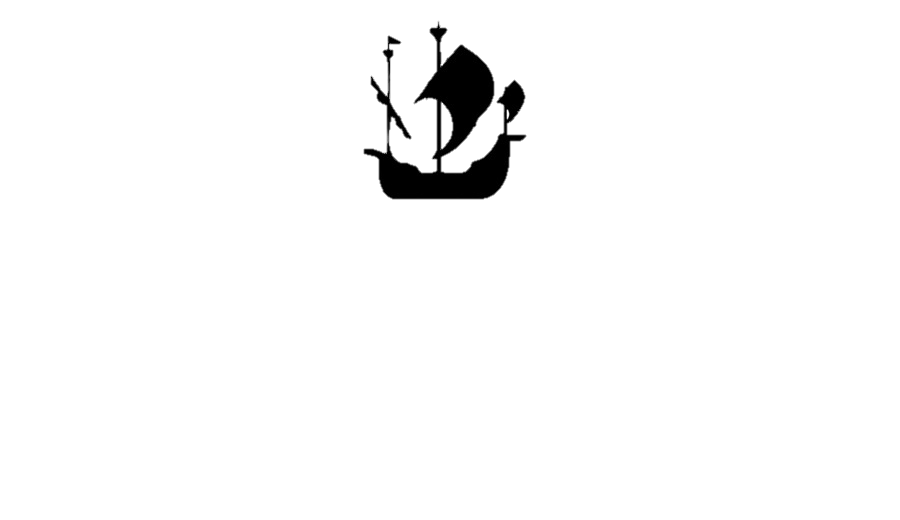 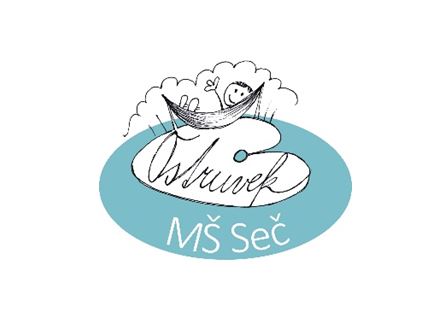 MATEŘSKÁ ŠKOLA SEČ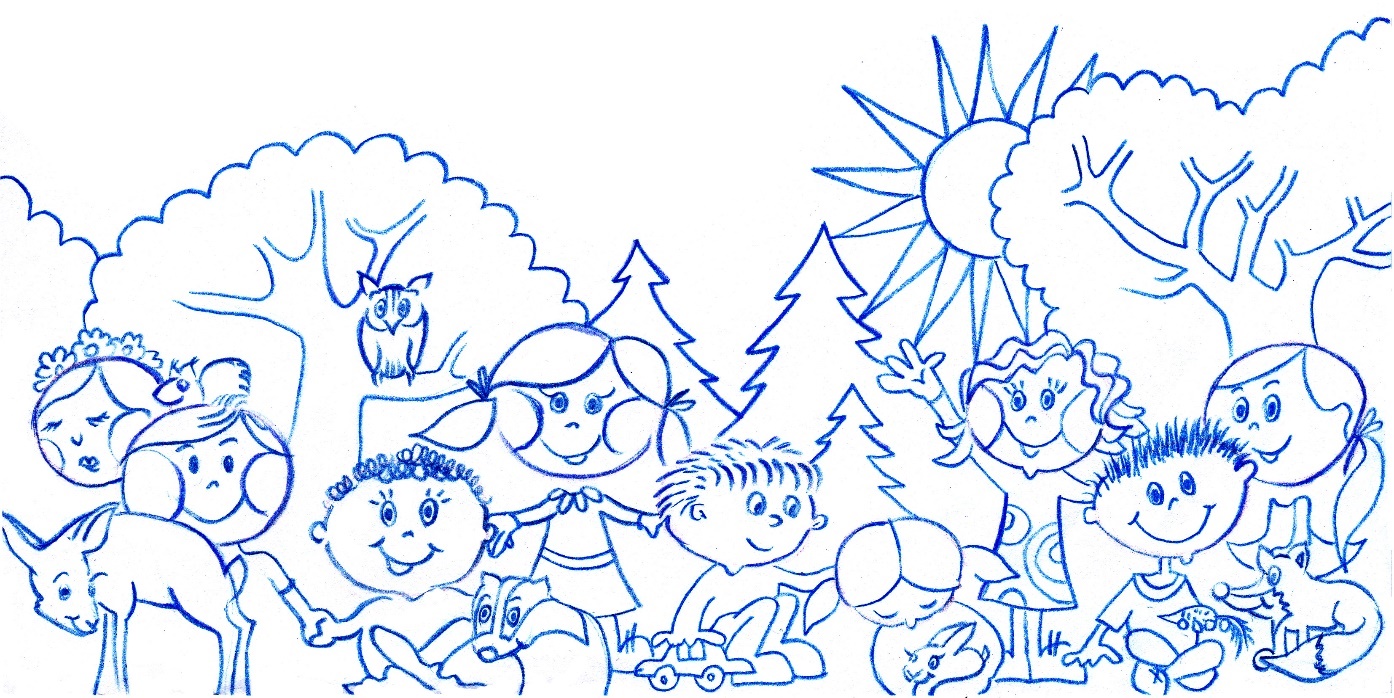 Závaznost: Tento Školní řád je závazný pro všechny zákonné zástupce dětí a pro všechny zaměstnance MŠAdresa:MŠ Seč, Na Hrázi 300, Seč, 53807Telefon:469 676 193, 724 153 791      Email:ms.sec@email.cz, omluvenky.ms-sec@seznam.czBankovní spojení:78-8176730257/0100Provoz školy:6.00 – 16.00 - mateřská škola s celodenním provozemKapacita školy:49 dětí (dvě třídy)Ředitelka školy:Bc. Vendula BeránkováPedagogické pracovnice:  Bc. Radka Čermáková, Bc. Renata Hrdá, Jana Lášková (učitelky třídy Sluníčka)Lenka Moučková DiS., Bc. Vendula Beránková (učitelky třídy Rybiček), Kateřina Mrázková (asistent pedagoga/školní asistent)Provozní pracovnice: Zdena Dobrovolná – školnice, Helena Zrzavá – uklízečka, Eva Vítková - vedoucí školního stravování, Eliška Kadlecová - kuchařka, Eva Vojtěchová - kuchařka, Martina Kureková - kuchařkaZřizovatel:  Město Seč – Chrudimská 1, Seč 53807ÚVOD – všeobecné pojetí školního řáduŠkolní řád mateřské školy v Seči vychází z platných právních předpisů (zákon č. 561/2004 Sb., školský zákon, vyhláška 14/2005 Sb., o předškolním vzdělávání a zákon č. 564/1990 Sb., o státní správě a samospráv) a jejich pozdějších změn. Tento školní řád upravuje organizační a provozní věci, řízení, partnerské vztahy, a hlavně práva a povinnosti všech zainteresovaných – tzn. dětí, rodičů, zaměstnanců a všech partnerských subjektů.Všichni níže jmenovaní mají při pohybu ve škole práva a povinnosti přesně vytyčeny tímto Školním řádem. Především zaměstnanci školy a také rodiče by měli stanovená práva a povinnosti důsledně dodržovat. Přispějí tím k tomu, aby děti vyrůstaly v klidném prostředí plném pohody, porozumění, bezpečí a jistoty, ale s jasně vytyčenými pravidly společného soužití.Obsah: Zápis, přijímání a evidence dětíDocházka a ukončení docházky dítěte do MŠ3. Děti a jejich vydávání4. Provoz MŠ a organizace dne5. Zdraví dětí v MŠ6. Vybavení dětí do MŠ7. Zahrada8. Prázdniny9. Stravování10. Informace pro rodiče11. Pojištění dětí12. Závaznost dodržování Školního řádu a dalších vnitřních směrnic a důležitá sdělení13. Poslání a úkoly předškolního vzdělávání, postavení školy14. Práva a povinnosti všech zainteresovaných15. Práva a povinnosti rodičů16. Práva a povinnosti dítěte17. Uzavření mateřské školy18. Zaměstnanci školy19. Podmínky zajištění BOZ dětí a jejich ochrany před soc.patol.jevy, před projevy diskriminace, nepřátelství nebo násilí20. Zacházení s majetkem školy21. Závěrečné ustanovení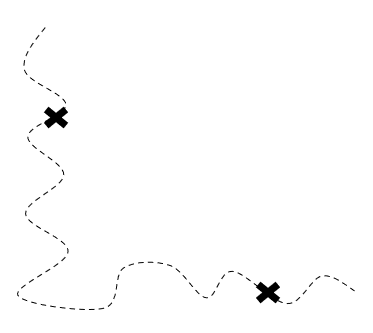 ZÁPIS, PŘIJÍMÁNÍ A EVIDENCE DĚTÍZápis dětí do MŠ bývá vždy v květnu, a to v předem stanoveném termínu. Přednostně se přijímají do MŠ děti, které v období od 1. 9. do 31. 8. následujícího kalendářního roku dovršily 6 let věku nebo děti, kterým byl povolen odklad povinné školní docházky. Viz. „Vnitřní směrnice ke stanovení výše úplaty …“ a „Kritéria pro přijímání dětí …“Děti k povinnému předškolnímu vzdělávání jsou přijímání přednostně. Platí to pro všechny děti, které do 31.8. – tedy do začátku školního roku dovrší věku pěti let. V souvislosti s povinnou předškolní docházkou souvisí i povinnost dítěte účastnit se výchovně vzdělávacího procesu v délce 4 hodin (7.30 – 11.30), pokud dítě není schopno z různého důvodu se předškolní výuky účastnit je jeho zákonný zástupce povinen jej řádně omluvit. A to neprodleně se vznikem absence na email omluvenky.ms-sec@seznam.cz nebo na telefonním čísle 469 676 193 a pak písemně po jejím skončení do omluvného listu, který je v šatně předškolní třídy. Omluvenka pak bude zařazena do omluvné složky dítěte. Dítě k povinnému předškolnímu vzdělávání je MŠ povinna přijmout i bez pravidelného očkování.Přijímací řízení je plně v kompetenci ředitelky školy. Dítě lze přijmout i v průběhu školního roku, uvolní-li se místo.Mateřská škola může přijmout pouze dítě, které se podrobilo stanoveným pravidelným očkováním, má doklad, že proti nákaze je imunní nebo se nemůže očkování podrobit pro kontraindikaci.Do jednoho měsíce po obdržení rozhodnutí o přijetí se rodiče dostaví do MŠ, kdy proběhne informativní schůzka, přinesou vyplněný Evidenční list dítěte, dozví se informace o provozu a řádu mateřské školy, o platbách za předškolní vzdělávání, za školní stravování dětí, způsob a termíny úhrady a domluví si průběh adaptace a konkrétní nástupní termín dítěte do mateřské školy.V Evidenčním listu dítěte bude vyplněno: jméno a příjmení dítěte, rodné číslo, státní občanství a místo trvalého pobytu, dále jméno a příjmení zákonného zástupce, místo trvalého pobytu a adresa pro doručování písemností a telefonické spojení.Zdravotní stav dítěte a potvrzení o pravidelném očkování doplní do Evidenčního listu nebo do přihlášky dítěte do MŠ dětský lékař, a to před nástupem do mateřské školy.Rodiče nahlásí v mateřské škole každou změnu ve výše uvedených údajích (zejména místo trvalého pobytu a telefon).INFORMACE O DĚTECH JSOU DŮSLEDNĚ VYUŽÍVÁNY POUZE A JEN PRO VNITŘNÍ POTŘEBU ŠKOLY, OPRÁVNĚNÉ ORGÁNY STÁTNÍ SPRÁVY A SAMOSPRÁVY A PRO POTŘEBU UPLATNĚNÍ ZÁKONA č.106/1999 Sb.  O SVOBODNÉM PŘÍSTUPU K INFORMACÍM.DOCHÁZKA A UKONČENÍ DOCHÁZKY DÍTĚTE DO MŠDěti můžete přivádět do mateřské školy od 6.00 hod. Vstup do budovy vám umožní paní učitelka po zazvonění a ohlášení vašeho jména.  Ideální čas příchodu dítěte do MŠ je do 8.00, po předchozí domluvě lze dítě přivést i v jinou dobu. Mateřská školka se od 8:00 do 12:00 z bezpečnostních důvodů zamyká!Docházka dítěte bude ukončena, oznámí-li rodiče písemnou formou ředitelce školy trvalé přerušení docházky do MŠ (stěhování, ztráta zaměstnání, jiný důvod…), uvedou datum ukončení docházky a všechny ostatní náležitosti.Docházka dítěte může na základě rozhodnutí ředitelky školy ukončena, pokud zákonný zástupce po dobu 3 měsíců neuhradí stravné či jiné pohledávky v mateřské škole.Rodiče, kteří neoznámí písemnou formou škole skutečnost (jak je výše uvedeno), že dítě již dále nebude navštěvovat MŠ, jsou povinni uhradit všechny poplatky za celou dobu nepřítomnosti.DĚTI A JEJICH VYDÁVÁNÍDěti z MŠ budeme vydávat pouze zákonným zástupcům dítěte, a nebo, na základě písemného zmocnění, které rodiče vyplní při nástupu dítěte do MŠ, jiné osobě - zde vypíší všechny osoby, které budou v průběhu roku děti z MŠ odvádět. Týká se to i nezletilých sourozenců (v tomto případě přebírá veškerou zodpovědnost zákonný zástupce).V případě potřeby vydáme Vaše dítě i nám cizí osobě ale pouze na základě písemného zmocnění, které musí obsahovat: datum, jméno osoby, která dítě odvádí, číslo OP, který musí při převzetí dítěte předložit, jméno dítěte, podpis rodiče. Přivítáme, budete-li nás při ranním příchodu informovat o odpoledním vyzvednutí dítěte jinou osobou než rodiči.Rodič nesmí odvádět dítě ze třídy bez vědomí učitelky.PROVOZ MŠ A ORGANIZACE DNEProvoz školy je od 6.00 hod - 16.00 hod.K dobré životosprávě napomáhá pravidelný rytmus a řád umožňující učitelce pružné rozhodování.Organizace dne ve třídách6.00v tuto dobu se otevírá mateřská škola, děti se scházejí v jedné třídě, kde si mohou vybrat libovolnou činnost, hru, hračku.  Dětem je nabídnut celodenní pitný režim, který zahrnuje neslazený ovocný čaj a vodu. 7.00 děti se rozchází do svých tříd, kde si vybírají podle zájmu hru, řízenou nebo spontánní činnost8.00 začíná řízená činnost, většinou komunitní kruh, hra spojená s rozvojem sociálních a komunikačních kompetencí8.30 podává se svačina – předškolní děti si svačinu připravují samy (mažou chleby, pomáhají ostatním)9.00 děti pokračují ve hře nebo se účastní skupinových činností dle témat. plánů. 9.30 jdeme se oblékat na pobyt venku, využíváme zejména možností naší rozsáhlé zahrady, podle možností využíváme okolní přírody pro plánované činnosti spojené s jejím objevováním 11.30 obědváme, starší děti si polévku nalévají samy (dle uvážení učitelky) a o velikosti porce se domluví s paní učitelkou, mají možnost si kdykoli přidat12.15 po obědě jdou děti odpočívat, do pyžamka se převlékají všechny děti, které jdou odpočívat do spinkárny, děti které nechodí do spinkárny, si odpočinou u pohádky na matracích ve třídě Rybičky (do pyžama se nepřevlékají, vezmou si svoji matračku, polštářek, deku na přikrytí), pokud usnou, ostatní děti to respektují a neruší je13.30 děti, které neusnuly, mají přichystaný odpolední program - pracovní listy, individuální činnosti, probíhá příprava na ZŠ, atd. Děti, které neusnuly, vstávají a věnují se klidným činnostem na lehárně, aby nerušily spící kamarády (např. prohlížejí knížky, záleží na jejich rozhodnutí a nabídce) 13.45 děti postupně vstávají, svačíme, hrajeme si nebo jdeme ven16.00 do této doby děti odchází domů, školka se uzavírá. Pokud dítě není vyzvednuto, volá učitelka nejprve rodičům, poté má povinnost volat OSPOD.Časy se dodržují přibližně, protože vycházíme z tempa dětí. Na zahradu odcházíme společně.Při oblékání a svlékání pomáhá v šatně i paní školnice (když je potřeba, hlavně v zimních měsících).V případě, že si budete chtít vyzvednout dítě po obědě, tak bychom byli rádi, pokud dítě v době Vašeho příchodu ještě není po jídle, kdybyste nenaléhali, nevybízeli dítě k rychlému odchodu, a vyčkali trpělivě v šatně. Děkujeme.Pokud zde zůstanou děti i po obědě, tak menší se převlékají do pyžámek a jdou spinkat na lehátka. Starší děti, které nemají takovou potřebu spánku, po chvíli odpočinku vstávají a jsou pro ně připraveny náhradní zájmové činnosti pod vedením paní učitelky. Může to být každý den jinak. Zkuste svoje dítě respektovat, ale také nedejte na lákavé jásání „hurá, já nemusím spát“- v tomto ohledu paní učitelka pozná, jak na tom dítě s potřebou odpočinku zrovna ten den je.Délka pobytu dětí v MŠ by měla odpovídat požadavkům správné životosprávy a respektování jejich biorytmů.Při příchodu do mateřské školy dítě převlékněte a vždy předejte paní učitelce do třídy. Rodiče, kteří pouští do mateřské školy dítě samotné nebo ho nechají v šatně a odejdou, aniž by o tom informovali paní učitelku, činí tak na vlastní riziko a nebezpečí.Právnická osoba, která vykonává činnost mateřské školy, vykonává dohled nad dítětem od doby předání dítěte paní učitelce do třídy až do doby, kdy je pedagogický pracovník předá jeho zákonnému zástupci nebo jím pověřené osobě.PROVOZ MATEŘSKÉ ŠKOLY JE DO 16.00 HODIN, TÍM KONČÍ I PRACOVNÍ DOBA PANÍ UČITELKY.V mateřské škole je celodenní pitný režim, jak ve třídě, tak i na zahradě. Děti si mohou vybrat čaj nebo obyčejnou vodu.Věkové rozdělení dětí do tříd:V 1. třídě jsou děti mladší (3– 5leté). Ve 2.třídě děti starší (4,5leté a starší). Děti se do tříd rozzařují podle věku. STRUČNÝ PŘEHLED ORGANIZACE DNEZDRAVÍ DĚTÍ V MŠNYNÍ ČTĚTE POZORNĚNení-li dítě zdravotně v pořádku, je vhodné s ním navštívit lékaře. Berte prosím ohled na ostatní děti i na nás dospělé. Po vyšetření u lékaře přivítáme, oznámíte-li nám diagnózu a předpokládanou dobu léčby.Po ukončení domácího ošetřování má paní učitelka právo požadovat od rodičů dítěte lékařské potvrzení o ukončení nemoci dítěte a souhlas lékaře s jeho návratem do kolektivu. My toto nevyžadujeme, věříme, že vám záleží na zdraví vašeho dítěte a že do školky znovu přivedete dítě naprosto doléčené a zdravé. Vzhledem k současné situaci s pandemií COVID 19 budeme trvat na důsledném doléčení dětí! Děti s rýmou jakéhokoliv původu, kašlem, průjmovými onemocněními budou neprodleně posílány domů. Pokud dojde k tomu, že bude dítě jevit známky nemoci (bude si stěžovat na bolesti břicha, bude polehávat, bude mít teplotu, zelenou rýmu, kašel, zarudlé oči a další alarmující příznaky) má učitelka právo dítě nepřijmout do MŠ. Pokud rodiče nebudou chtít uznat, že dítě není zdravotně zcela v pořádku, je nezbytné prokázat zdravotní způsobilost dítěte potvrzením pediatra.V případě výskytu infekčního onemocnění u dítěte, rodič neprodleně tuto skutečnost oznámí mateřské škole.Při příznacích onemocnění dítěte (teplota, zvracení, zánět spojivek, bolení bříška, kašel, zelená rýma ale i jen vodová rýma...) v době pobytu v mateřské škole budou rodiče telefonicky informováni a vyzváni k vyzvednutí dítěte a k zajištění další zdravotní péče o dítě.Je povinností zákonného zástupce si dítě v co nejkratší době vyzvednout. DÍTĚ S TEPLOTOU, NACHLAZENÍM, NEDOLÉČENOU NEMOCÍ DO KOLEKTIVU ZDRAVÝCH DĚTÍ NEPATŘÍ.Není povinností učitelek podávat dětem léky.Pokud je dítě ošetřeno se zlomenou nebo jinak pohmožděnou končetinou, je tato situace v rozporu se zajištěním zdraví dítěte i ostatních dětí a není možné dítě do školky přijmout. Chraňte prosím zdraví ostatních dětí, ale i nás, dospělých. Děkujeme.VYBAVENÍ DĚTÍ DO MŠPo zkušenostech doporučujeme následující vybavení dětí.Oblečení do třídy:hrací kalhoty do pasu nebo tenké tepláky, zástěrku na zapínání vpředu, bavlněné tričko přes hlavu nejlépe s krátkým rukávem (to proto, že se vyhneme mokrým rukávům při hygieně i při jídle - ve školce se topí a je tam vždy teplo)z bezpečnostních důvodů je nutné, aby děti měly pevnou obuv (bačkory se světlou podrážkou), ne pantofle či crocsSpaní: lehké pyžamko, nejlépe bavlněné přes hlavu nebo noční košilku-1x za týden si děti berou pyžamko na vypráníOblečení na zahradu:Léto: kraťasy, tričko nebo tílko, čepici s kšiltem, sandályZima: kombinézu, dostatečně velké sněhule, rukavice na  gumě, čepici, šáluJaro a podzim: fleesovou nebo šusťákovou soupravu, tenisky, botasky, tenčí čepiciOblečení na zahradu dejte prosím dětem takové, aby vám nevadilo, když je ušpiní nebo roztrhnou, všechno toto oblečení na školní zahradu nechávejte v MŠ a zdůrazněte dětem, kde mají ve šatně uložené věci na zahradu a kde na odchod domů. Je dobré občas zkontrolovat, zda už oblečené není malé.I boty na zahradu si nechávejte ve školce. Oblékejte děti přiměřeně podle počasí a teploty venku. S dětmi chodíme ven za každého počasí, kromě silného větru, deště, mrazu, inverzního počasí nebo příliš silného slunečního záření. Býváme s dětmi minimálně dvě hodiny venku (rodiče, kteří vozí děti do školky autem, by si měli tuto skutečnost uvědomit – děti nemají vždy připravené dostatečně teplé oblečení, čepice nebo rukavice, někdy nemají ani mikinu nebo bundu).VŠECHNY  VĚCI  JE  NUTNÉ  MÍT  PODEPSANÉ. UPOZORŇUJEME, ŽE ZA VĚCI V ŠATNĚ NEZODPOVÍDAJÍ ZAMĚSTNANCI ŠKOLY. (V šatnách se Vás během dne vystřídá opravdu mnoho, proto není v silách pracovníků MŠ hlídat věci každého dítěte. Dodáváme však, že věci se v MŠ neztrácí, pokud dojde k záměně, vždy se nám podařilo věci dohledat).Nedávejte dětem látkové kapesníky, mají k dispozici kapesníky papírové, jsou hygieničtější. Jedenkrát týdně je vhodné kontrolovat čistotu oblečení jak do třídy, tak na zahradu(doporučujeme v pátek brát domů na vyprání toto oblečení, nezapomeňte v pondělí přinést čisté oblečení do školky zpět).Občas je dobré překontrolovat bačkůrky – zda už děti netlačí palec…DBEJTE NA TO, ABY MĚLO DÍTĚ V ŠATNĚ VŽDY NÁHRADNÍ OBLEČENÍ(spodní prádlo, tričko, punčocháče/tepláčky a ponožky – i víckrát).Prosíme, nedávejte dětem do školky cenné předměty a hračky (řetízky, náramky, prstýnky apod. do školky nepatří). Na spaní si mohou děti přinést plyšové zvířátko, které si tu mohou v postýlce nechávat. Nedávejte dětem do školky žádné žvýkačky, tvrdé cucavé bonbony a jiné dobroty. Je lepší, když dítě slaví narozeniny, přinést gumové (želatinové) bonbony nebo sušenky, oplatky nebo přichystat nějaké menší pohoštění, na jehož přípravě se bude oslavenec podílet s vámi. Také je možné pro děti nakreslit obrázky, poskládat něco z papíru atd. – fantazii se meze nekladou. Děkujeme za vstřícnost a pochopení. (nevím, jestli dávat do školního řádu – podle hygieny by mělo být vše balené????)A ještě prosba k vám:Snažíme se mít naší malou „sečskou školičku“ pěknou, čistou a pořád hezky uklizenou. Budeme rádi, když nám v tom pomůžete i takovou maličkostí, že budete udržovat pořádek v šatnách a povedete k tomuto i svoje děti (neodkládejte na okna oblečení, na zemi se také dobře nevyjímá pohozený svetr, šála nebo kalhoty, i boty mají své určené místo atd.). Děkujeme.ZAHRADA Zahradu využíváme (pokud nám to počasí dovolí) co nejvíce. Děti si na zahradě hrají, pracují, svačí a některé další činnosti se přenáší na zahradu ze třídy (výtvarné činnosti, pracovní, tvoření z keramické hlíny, dramatické, ekologické, pohybové činnosti atd.). A to nejen od jara do podzimu, ale i v zimě. Děti mají k dispozici pískoviště, které je kryté speciální prodyšnou ochranou fólií, se kterou lze lehce manipulovat. Písek má řádnou certifikaci o rozboru a jeho nezávadnosti.Děti si hrají v pískovišti již od dubna do konce října – záleží na venkovní teplotě a také na úsudku paní učitelky, zda písek není málo prohřátý.Děti mají k dispozici hračky, pracovní nářadí, koloběžky, odrážedla a tříkolky – tyto věci jsou uloženy v místnosti v přízemí školky. Děti mohou využívat ke svým hrám zahradní domeček a sestavu herních prvků, které jsou bezpečně zajištěny. Děti rády využívají různý materiál ke svým pokusům – hlína, voda, písek, kamínky, klacíky, bláto atd. – my jim tyto aktivity nezakazujeme, je to jediné místo, kde si toho mohou svobodně užít, aniž by je někdo řídil, usměrňoval v tom, že musí dávat pozor, aby se neušpinily. Proto jim odpusťte ušpiněné, popř. roztržené oblečení, které nosí na pobyt venku. Zkuste je pochopit a nehubujte je. Tato činnost je pro děti přirozená, přináší jim pocit uspokojení, hrají si na dospělé a chtějí se nám činnostmi co nejvíce přiblížit (malta, zahradničení, pokusy s vodou, stavba rybníků, hrází atd…).STRAVOVÁNÍDěti se v MŠ stravují 3x denně. Strava se připravuje v naší školní jídelně. Platby obědů probíhají strháváním přes inkaso.Přihlašování nebo odhlašování obědů můžete provést buď osobně, emailem nebo telefonicky u kterékoliv paní učitelky, vždy však nejpozději do 7.00 ráno.Není-li dítě včas odhlášeno, počítá se automaticky s celodenním stravováním (pokud se neozvete ani následující dny je dítěti automaticky stravné počítáno) Upozorňujeme, že pokud není dítě včas přihlášeno, v daný den se s ním nepočítá, tedy nemá nárok na stravu a nemůžeme ho přijmout ten den do MŠ. Toto je nařízení dané vyhláškou a my i vy ho musíme respektovat.Pokud dítě není odhlášeno a náhle onemocní, mohou si rodiče pouze první den nemoci oběd vyzvednout do jídlonosičů od 11.15 do 11.30 hod. Jídlo, které je vydáno v první den nemoci dítěte do jídlonosičů, je určeno k okamžité spotřebě! Další dny po dobu nemoci vašeho dítěte si stravu v MŠ nemůžete vyzvedávat, dítě na ni nemá nárok. V období zavedených opatření proti šíření COVID - 19 tuto možnost nelze uplatňovat. Z hygienických důvodů se odpolední svačina pro děti jdoucí domů „po O“, musí odhlásit den předem.Jakékoliv nesrovnalosti ohledně stravování s vámi vyřeší vedoucí školní kuchyně Eva Vítková na tel.čísle 461 032 536, která má toto na starost. SPÁNEKOdpočinek v průběhu dne je přirozená potřeba dítěte, které roste, vyvíjí se, pozoruje svět, učí se každým dnem něco nového. Odpočinek je nezbytný pro dobré fyzické i psychické naladění na hru s kamarády, přemýšlení, soustředění, pozorování, tvoření, komunikaci s dospělými, dodržování pravidel soužití v kolektivu, prostě všech aktivit, které dítě během dne vykonává. Naopak tam kde chybí odpočinek, vyskytují se negativní jevy – roztěkanost, nesoustředěnost, emoční nevyváženost, konflikty mezi dětmi při hře, mnohdy i úrazy. Nejlepší formou odpočinku pro dítě (i dospělého) je spánek. V tomto fyziologickém stavu dochází k celkové regeneraci organismu. Ale pozitivní vliv má i klidné spočinutí na lůžku, kdy dítě přímo neusne, jen není vystaveno příliš mnoha podnětům. Je pravda, že předškolní děti se od sebe liší různou mírou potřeby denního spánku. Souvisí to například s jejich věkem, fází vývoje, ve které se nacházejí, odlišnou dobou, kdy přicházejí do školky, tím, nakolik pro ně byl náročný dopolední program, co je čeká odpoledne a mnoha dalšími faktory. Při uvažování o míře odpoledního spánku je třeba mít na paměti, že samotný pobyt v kolektivu druhých dětí představuje větší psychickou i fyzickou zátěž, než když je dítě v rodině s dospělými lidmi nebo sourozenci. Další charakteristikou dětí v tomto věku je, že si teprve vytváří schopnost rozpoznat postupný nárůst určitých potřeb, reagovat na ně, rozhodovat se, které upřednostní – mnohdy to vypadá tak, že se spánku vyhýbají. Pokud se jim však poskytne pravidelný čas a klidný prostor na odpočinek, usínají bezprostředně. Ve školce využíváme pravidelného programu dne (střídání zátěže a odpočinku, rituálů apod.) jako prostředku, který pomáhá dětem vytvářet schopnost vnímat vlastní tělo a samostatně se orientovat v čase. Současně děti učíme být tolerantní k druhým. V době odpočinku tedy respektovat to, že jiné děti potřebují klidné prostředí. Děti se mohou věnovat i jiné činnosti, ale současně nesmí rušit ostatní děti při jejich odpočinku. Je na učitelkách, aby posoudily, jaké chování je v daném okamžiku pro ostatní děti rušivé. Prosíme, respektujte nastavení režimu dne ve školce.INFORMACE PRO RODIČEV šatně máme pro vás několik nástěnek, které mají informovat o tom, co už vaše děti umí, co se právě "učíme", o čem si povídáme, co jsme vyrobili nebo jak jsme se měli na výletě nebo na jiné akci.Na nástěnkách najdete důležité informace pro vás, rodiče, ze strany organizační, provozní a také důležité informace o tom, v kolik hodin s dětmi odcházíme na různé kulturní akce a kam (ale to jen v případě, že tyto akce již nejsou uvedeny v kalendáři a jsou to akce zajištěné navíc). K podávání informací také slouží naše fb stránka – Mateřská škola Seč. Prosíme vás, abyste věnovali patřičnou pozornost těmto informacím a řídili se jimi. Tímto si ulehčíme komunikaci a předejdeme někdy zbytečným a nepříjemným nesrovnalostem. Jedenkrát (dle potřeby i vícekrát) za dobu docházky k nám do MŠ vás přizveme ke spolupráci formou dotazníků. Také budou anonymní a budou nám sloužit jako podklad pro tvorbu školního vzdělávacího programu. Pomůžete nám se podívat na naši práci z druhé strany, a to je pro naši práci nezbytné.Rádi vám také předáme svoje zkušenosti, pomůžeme vyřešit problémy a půjčíme odbornou literaturu a další věci. Budeme rádi, když se přijdete podívat na naši práci s dětmi při příležitosti dne otevřených dveří nebo při akcích pořádaných společně pro děti a rodiče. Kdykoli je každému z vás k dispozici nejen Školní vzdělávací program pro předškolní vzdělávání, ale i ostatní dokumentace, ve kterém se dočtete vše o výchovném zaměření, jak pracujeme s dětmi, jak si představujeme spolupráci s vámi rodiči, jaké akce chystáme atd. – obraťte se na paní ředitelku. Rádi přijmeme vaše připomínky, nápady, rady – budete vás vždy včas informovat kdy a kde se budeme scházet (společná posezení).POJIŠTĚNÍ DĚTÍDěti jsou proti úrazům pojištěny u Kooperativy, pojišťovny a.s. Pojištění se vztahuje i na výlety a školy v přírodě.ZÁVAZNOST A DODRŽOVÁNÍ ŠKOLNÍHO ŘÁDU A DALŠÍCH VNITŘNÍCH SMĚRNIC A DŮLEŽITÁ SDĚLENÍRodiče svým podpisem stvrzují, že se seznámili se Školním řádemSoučasně se rodiče zavazují, že dítě ponechají doma, jakmile nastane podezření z výskytu nakažlivé nemoci v rodině nebo při nachlazení, teplotě, průjmu, zánětu spojivek …atd.Rodiče také svým podpisem uzavírají s MŠ dohodu o docházce dítěte do MŠ, dále podepisují prohlášení, že fotky dětí z akcí MŠ, z výchovné práce jak ve třídě, tak i na zahradě mohou být použity a zveřejněny v médiích (odborné časopisy, noviny, televize, odborná literatura z různých oblastí atd.).Rodiče, kteří jsou rozvedeni a dítě je soudním příkazem s nabytou právní mocí svěřeno do péče jednoho z rodičů prosíme, aby velmi přesně vyznačili do „Zmocnění k vyzvedávání dítěte z MŠ“ osoby, které mohou dítě z mateřské školy vyzvedávat.Podle Zákona o rodině upozorňujeme, že rodič, který nemá dítě do péče svěřeno, se může na své dítě informovat, ale nebude mu umožněno se s dítětem setkat.POSLÁNÍ A ÚKOLY PŘEDŠKOLNÍHO VZDĚLÁVÁNÍ, POSTAVENÍ ŠKOLYMateřská škola Seč je příspěvková organizace, která byla zřízena na základě zřizovací listiny Městským úřadem Seč, Chrudimská 1 Seč a je právním subjektem. Statutárním zástupcem školy je ředitelka.Škola je zařazena do sítě škol rozhodnutím.Naším posláním je všestranná péče o děti předškolního věku, vycházející z projektu ŠVP PV pro MŠ Seč. Úkolem je doplňovat rodinnou výchovu a v úzké spolupráci na ni pomáhat zajistit každému dítěti prostředí s dostatkem podnětů k jeho aktivnímu rozvoji a učení. Snažíme se smysluplně obohacovat denní program v průběhu jeho předškolního vzdělávání a poskytovat dítěti odbornou péči. Mateřská škola usiluje o to, aby prvopočáteční vzdělávání dítěte bylo stavěno na promyšleném, odborně podepřeném a lidsky a společensky hodnotném základě, a aby čas prožitý v kolektivu dětí byl pro něj radostí, příjemnou zkušeností a zdrojem dobrých a spolehlivých základů do dalšího života i vzdělávání. Má usnadňovat dítěti jeho další životní i vzdělávací cestu. Úkolem předškolního vzdělávání je rozvíjet osobnost dítěte, podporovat jeho tělesný rozvoj a zdraví, jeho osobní spokojenost a pohodu, napomáhat mu v chápání i okolního světa a motivovat je k dalšímu poznávání a učení, stejně tak i učit žít dítě ve společnosti ostatních a přibližovat mu normy a hodnoty touto společností uznávané.Stejně tak za důležité pokládáme vytvářet dobré předpoklady pro pokračování ve vzdělávání tím, že za všech okolností budeme maximálně podporovat individuální rozvojové možnosti dětí a budeme se snažit, aby v době, kdy bude dítě opouštět mateřskou školu, dospělo k takové úrovni, která je pro něj individuálně dosažitelná – to vše v zájmu zajištění propojenosti a plynulé návaznosti na základní vzdělání. Na základě dlouhodobého a každodenního styku s dítětem i jeho rodiči, může předškolní vzdělávání plnit i úkol diagnostický, zejména ve vztahu k dětem se speciálními vzdělávacími potřebami (inkluze). Budeme se snažit nabídnout vhodné vzdělávací prostředí, pro dítě vstřícné, podnětné, zajímavé a obsahově bohaté, v němž se dítě může cítit, bezpečně, jistě, radostně a spokojeně, které mu zajistí možnost projevovat se, bavit a zaměstnávat přirozeným dětským způsobem. Budeme přihlížet k individuálně různým potřebám a možnostem jednotlivých dětí, včetně vzdělávacích a specifických potřeb. (RVP PV, 2004)14.PRÁVA A POVINNOSTI VŠECH ZAINTERESOVANÝCHPráva:vychází z Úmluvy o právech dítěte a z Listiny práv a svobodna vlastní názorbýt respektovánbýt vyslechnutpřístup do školy přístup do třídysvobodně se vyjadřovat k výchovně –vzdělávací práci (Projekt a Kurikulum MŠ)Povinnosti:respektovat výchovně-vzdělávací práci (Projekt a Kurikulum MŠ)15.PRÁVA A POVINNOSTI RODIČŮRodiče mají právo:na diskrétnost a ochranu informací, týkajících se jejich osobního a rodinného životapo domluvě s učitelkou navštívit v prázdninovém provozu třídu a pohrát si se svým dítětem a postupně jej zvykat na školkový režim, v běžném školním provozu již návštěvy ve třídě rodičům nedoporučujeme (chceme to nejlepší jak pro vás, tak pro vaše dítě)konzultovat výchovné i jiné problémy svého dítěte s učitelkou nebo ředitelkousjednat si hovorové hodiny nebo promluvit kdykoli s učitelkou přímo ve třídě (v naléhavých případech)přispívat svými nápady a námětyzapojit se do dění mateřské školy, aktivně se ho účastnit a být informováni o záměrech a koncepci školyRodiče mají povinnost:vymezuje Zákon č.91/1998 Sb. o rodiněrespektovat tento Školní řád a další dokumenty výchovně-vzdělávací prácevodit dítě do MŠ v době od 6,00 do 8,00 hodin, u předškolních dětí do 7,30každodenně se informovat o dění ve školce čtením nástěnky u vchodu do třídypředávat dítě učitelce přímo do třídy, informovat a spolupracovat s učitelkou tak, aby opravdu byla zajištěna péče o dítě v součinnosti s rodinouvyzvedávat dítě osobně nebo jinou pověřenou osobou na základě zmocněnívodit do MŠ dítě pouze zdravé a respektovat rozhodnutí učitelky, že do MŠ nepřijme dítě se známkami nemocineprodleně ohlásit MŠ informaci o tom, že se v rodině vyskytla infekční chorobaoznámit všechny změny v osobních datech dítěte, změny tel. čísel, ZP, bydliště atd.vhodným oblečením a obutím umožnit dětem volný a bezpečný pohyb nejen ve třídě, ale především venkuupozornit učitelku na vše, co se týká momentálního fyzického i psychického stavu dítěte (špatná noc, nevolnost, hádky, úmrtí v rodině, rozvod atd.)omluvit nepřítomnost dítěte v MŠ buď telefonicky, elektronicky, osobně nebo písemně nejpozději ten den do 12 hodin (odhlášení stravy na další den) nebo co nejdříve včas (do 10 dne následujícího měsíce) uhradit stravné. Upozorňujeme, že pokud nebude uhrazené stravné v délce 3 měsíců, může ředitelka školy rozhodnout o ukončení vzdělávání vašeho dítěte.nejpozději do 15.55 hodin si vyzvednou svoje dítě z MŠ, a to tak, aby v 16.00 už mohla být budova uzamčenasvým podpisem potvrdit, že se seznámili se Školním řádemsvým podpisem potvrdit bezinfekčnost dítěte při nástupu do MŠpřihlásit dítě k zápisu k předškolnímu vzdělávání v kalendářním roce, ve kterém začíná povinnost předškolního vzdělávání dítěte (dosažení 5 let věku dítěte k 31.8.)nejpozději do 31.5. oznámit řediteli plnění povinného předškolního vzdělávání jinou formoupři individuálním vzdělávání zajisti účast dítěte na ověření vzdělávání v předem dohodnutých termínech.16.PRÁVA A POVINNOSTI DĚTÍVycházejí z Úmluvy o právech dítěte, zejména z čl.13- svoboda projevu, čl.19 – ochrana před násilím a zanedbáváním, čl.23- postižené děti mají právo na řádný život v podmínkách zabezpečujících důstojnost, podporující sebedůvěru a umožňující aktivní účast dítěte ve společnosti, čl.27 – právo na životní úroveň nezbytnou pro jeho tělesný, duševní, duchovní, mravní a sociální rozvoj, čl.28 – právo na rovný přístup ke vzdělávání, čl.29 – právo na plný rozvoj osobnosti, právo na svobodnou hru)Dítě má právo:aby mu byla společností poskytována ochrana, tzn. potřeba jídla, oblečení, místa k životu, lékařské pomoci, ochrany před lidmi a situacemi, které by je mohli fyzicky nebo psychicky zranit být respektováno jako jedinec ve společnosti, tzn. slušné zacházení, i když nemá pravdu, právo na přátelství, na respektování jazyka, barvy pleti, rasy či sociální skupinyna emočně kladené prostředí a projevování lásky, tzn. právo žít s každým se svých rodičů, pokud vy mu to neuškodilo, právo mít někoho, kdo se ho zastane, právo být s lidmi, kteří ho mají rádi, právo na pozornost a vedení ze strany dospělých, právo dostávat i projevovat lásku atd.být respektován jako jedinec s možností rozvoje, který si chce potvrzovat svoji identitu, tzn. právu vyrůst v zdravého tělesně i duševně, právo být veden k tomu, aby respektoval ostatní lidi bez ohledu na rasu, náboženství apod., právo rozvíjet všechny své schopnosti a nadání, právo hrát si, právo na soukromí, na názor, …být respektován jako individualita, která si tvoří svůj vlastní život, tzn. právo ovlivňovat rozhodnutí, co se sním stane, právo na chování přiměřené věku, právo být připravován na svobodu, jednat a žít svým vlastním způsobem, právo spolupodílet se na vytváření pravidel ve společenství svých vrstevníků …kdykoli se napítjíst pouze tolik, kolik chcekdykoli jít na WC, umýt si ruce, po jídle si vyčisti zubybýt vždy vyslechnutoslovit o pomoc dospělého, když potřebujedle své potřeby kdykoli během dne si odpočinoutzvolit si hračku, hru, činnost nebo aktivitu dle svého přání a potřebybýt oslovován podle toho, jak je zvyklé nebo jak si přejedokončit hruna respektování svého osobního tempaDítě má povinnost:chovat se podle pravidel, která si kolektiv třídy stanovuje na začátku školního roku (pravidla se mění dle aktuálních potřeb ve třídě)po dokončení hry uklidit hračku zpět na své místopo ukončení činnosti uklidit prostor (odstřižky, papír, předměty použité k činnosti…)být samostatný při používání WC a při hygieně (splachovat, umýt si ruce, vyčistit zuby – hlavně starší děti)oznámit paní učitelce to, když chce odejít ze třídy (kam)dodržovat hygienu hlasu, neskákat do řečiupevňovat společenské návyky (poděkovat, požádat o pomoc, pozdravit, vykat příchozím z venčí, nepoužívat vulgární výrazy, neposmívat se, neubližovat…)neničit práci ostatníchdodržovat bezpečnostní pravidla, zejména při tělovýchovných aktivitách – nářadí, žebřiny, herní prvky na zahradě, ve třídě neběhat mezi stoly, v umývárně a na WC a v šatnách, dbát opatrnosti při práci s nůžkami, štětcem, jehlou, kladivem, nožem atd., neházet míčem ve třídě, bez dozoru dospělého nedělat kotoul, nelézt na ribstol a žebřík, neskákat z výšek atd.….chovat se k druhým dětem tak, aby jim neublížilo (umět se omluvit, chovat se empaticky)pomoct (pokud je to v jeho možnostech) jinému dítěti např. s oblékáním, s úkolem, s nějakou činností, radou atd.17. UZAVŘENÍ MATEŘSKÉ ŠKOLYOznámení o uzavření mateřské školy bude dáno rodičům vždy včas tzn. Nejméně 2 měsíce dopředu při plánovaných uzavřeních (vánoční prázdniny, letní prázdniny, dny ředitelského volna) a to ve všech možných informačních kanálech (FB skupina, nástěnka, webové stránky, městský časopis. Při neplánovaných uzavřeních mš (havárie, nutné opravy) budou rodiče informováni, co možná nejdříve, a to i telefonicky. Škola se bude uzavírat také v případě, že počet přihlášených dětí z obou tříd bude nižší než deset. 18. PRÁVA ZAMĚSTNANCŮVšichni mají právo:odmítnout požadavky rodičů na přístup k dětem, pokud by byl v rozporu s Úmluvou o právech dítětevyjadřovat se a navrhovat změny při plánování výchovné práce, při organizačních změnáchpřestávku na práci po odpracování nejdéle 6 hodin (na 0,5 hod.)se souhlasem ředitelky je možnost zapůjčit si inventář (literaturu, hry, materiál potřebný pro výrobu pomůcek atd.)Všichni mají povinnost:dodržovat předpisy BOZP, POdodržovat pracovní kázeňplnit příkazy ředitelky školy (v případě zastupování, tak zástupce ředitelky)efektivně využívat pracovní dobu, příchod i odchod zapisovat do denních docházkových listů a do evidence docházky přes portál Správa MŠoznámit ředitelce neprodleně veškeré změny v osobních poměrech a další údaje, které mají význam pro pojištění u MSSZ, Zdravotních pojišťoven a FÚchránit majetek školy, správně hospodařit se svěřenými prostředky a řádně a hospodárně zacházet s inventářem školysoukromé návštěvy nepřijímat v pracovní doběkaždou návštěvu ve škole ohlásit ředitelce školyslužební telefon (tj.telefon školy) používat jen k pracovním účelůmdodržovat pravidla chováníŘeditelka:rozhoduje o vzniku, změně a ukončení pracovního poměru pracovníkůrozhoduje o přijímání dětí do mateřské školyrozhoduje o výši úhrady za předškolního vzdělávání, o jeho prominutí nebo sníženístanoví odpovědnost jednotlivých pracovníků, určuje svého zástupce (ten zastupuje ředitelku na škole v době její nepřítomnosti), stanoví a vypracuje pracovní náplně a pracovní dobu pro všechny zaměstnanceřídí a kontroluje veškerou činnost školy a odpovídá za hospodářské i pedagogické výsledky školyvytváří a usměrňuje koncepci MŠ a výchovné práceumožňuje vzdělávání všem pracovníkům školy a pečuje o jejich odborný růstzabezpečuje dobré pracovní podmínky všem pracovníkům školy a stará se o dobré materiálně-technické zabezpečení výchovné činnostive spolupráci s paní školnicí zajišťuje menší opravy, se zřizovatelem ty náročnějšíspolupracuje se zákonnými zástupci dětí, s Pedagogicko-psychologickou poradnou, se Speciálně pedagogickým centrem, s pediatremspolupracuje se zřizovatelem, s ČŠI, s ÚP, OSPOD, PČR, se ZŠ v obci a s dalšími rodičovskými nebo občanskými organizacemimá oznamovací povinnostředitelka může rozhodnout o ukončení vzdělávání jestliže:se dítě bez omluvy neúčastní předškolního vzdělávání po dobu delší než dva týdnyzákonný zástupce závažným způsobem opakovaně narušuje provoz mateřské školyukončení doporučí v průběhu zkušebního pobytu dítěte lékař nebo školské poradenské zařízenízákonný zástupce neuradí úplatu za školní stravování ve stanoveném terminu a nedohodne si s ředitelkou jiný termín úhradyukončit vzdělávání nelze, pokud je toto vzdělávání povinnéředitelka může ukončit individuální vzdělávání dítěte, pokud zákonný zástupce nezajistí účast dítěte u ověření a to ani v náhradním termínu. Pedagogičtí pracovníci:dodržují legislativu týkající se školství (zejména Zákon 561/2004 Sb., školský zákon, vyhlášku 14/2005 Sb., o předškolním vzdělávání, Pracovní řád. všechny interní směrnice a ustanovení- např. BOZP, PO, atd.)ve škole i ve třídách zodpovídají za úroveň výchovně-vzdělávací prácejejich práce vychází z pracovní náplně, z ročního pracovního plánu, ŠVP Kurikula a závěrů pedagogických porad, z knihy p. Kopřivy Respektovat a být respektovánod chvíle, kdy převezmou dítě od zákonného zástupce nebo jím pověřené osoby, až do doby předání jiné paní učitelce, zákonnému zástupci nebo jím pověřené osobě, jsou za ochranu a bezpečnost dítěte osobně odpovědnyProvozní pracovníci:veškeré jejich povinnosti vyplývají z pracovních náplní19. PODMÍNKY ZAJISTĚNÍ BEZPEČNOSTI A OCHRANY ZDRAVÍ DĚTÍ A JEJICH OCHRANY PŘED SOCIÁLNĚ PATOLOGICKÝMI JEVY A PŘED PROJEVY DISKRIMINACE, NEPŘÁTELSTVÍ NEBO NÁSILÍPéče o zdraví a bezpečnost dětí při vzděláváníDohled nad bezpečností dětí po celou dobu jejich vzdělávání v MŠ vykonávají pedagogičtí pracovníci školy, a to od doby převzetí dítěte od zákonného zástupce nebo jim pověřené osoby až do doby předání dítěte zákonnému zástupci nebo jim pověřené osobě.K zajištění k bezpečnosti dětí při běžném pobytu mimo území mateřské školy může na jednoho pedagogického pracovníka připadat nejvýše 20 dětí z běžných tříd, výjimečně pak nejvýše 28 dětí z běžných tříd, pokud to charakter pobytu dovoluje.Při specifických činnostech, např. sportovních činnostech, nebo při pobytu dětí v prostoru náročném na bezpečnost bude o bezpečnost dětí pečovat navíc další pedagogický pracovník, ve výjimečných případech jiná zletilá osoba, která je způsobilá právním úkonům a která je v pracovním vztahu k MŠ.Zejména vzhledem k ochraně zdraví ostatních dětí může pedagogický pracovník, pokud má při přebírání dítěte od zákonného zástupce nebo jim pověřené osoby podezření, že dítě není zdravé, požádat zákonného zástupce o doložení zdravotní způsobilosti dítěte ke vzdělávání formou předložení potvrzení od ošetřujícího lékaře. Učitelky mají právo, v zájmu zachování zdraví ostatních dětí, děti s nachlazením či jiným infekčním onemocněním do MŠ nepřijmout.Při nástupu dítěte ke vzdělávání MŠ po jeho infekčním onemocnění předloží zákonný zástupce dítěte písemné potvrzení od ošetřujícího lékaře, že dítě je zdravé a může být v kolektivu ostatních dětí. Při nástupu dítěte po jakékoliv běžné nemoci rodiče svým podpisem stvrzují, že dítě přivádějí do kolektivu zdravé.V celém areálu mateřské školy platí zákaz kouření a používání omamných látekZásady bezpečnosti při práci s dětmiPři vzdělávání dětí dodržují pedagogičtí pracovníci pravidla a zásady bezpečnosti aochrany při práci, které pro tuto oblast stanový platná školská a pracovněprávní legislativa.Zejména při dále uvedených specifických činnostech, které vyžadují dohled na bezpečnosti dětí, dodržují pedagogičtí pracovníci následující zásady:a) přesuny dětí při pobytu mimo území mateřské školy po pozemních komunikacíchděti se přesunují ve skupině, a to nejvýše ve dvojstupechskupina je zpravidla doprovázena dvěma pedagogickými pracovníkyskupina k přesunu využívá především chodníků a pravé krajnice vozovky.vozovku přechází skupina především na vyznačených přechodech pro chodce, přecházení vozovky jinde je povoleno pouze dovoluje-li to dopravní provoz a pedagogický doprovod je přesvědčen o bezpečnosti přechodu skupiny.při přecházení vozovky používá v případě potřeby pedagogický doprovod zastavovací terč.za snížené viditelnosti používá pedagogický doprovod předepsané „zviditelňující vesty“ nebo „ zviditelňující V“. b)  pobyt dětí v přírodě:využívají se pouze známá bezpečná místapedagogičtí pracovníci před pobytem dětí odstraní všechny nebezpečné věci a překážky (sklo, plechovky, plechy, ostré velké kameny, apod.)při hrách a pohybových aktivitách pedagogičtí pracovníci dbají, aby děti neopustily vymezené prostranství.c) rozdělávání ohněpouze při mimoškolních akcích, které pořádá mateřská škola typu zahradní slavnosti, oslavy dne dětí, cesty za pokladem apod. a kterých se účastní i zákonní zástupci dětí.jen na místech určených pro rozdělávání ohněnebo za přítomnosti člena hasičského sboru nebo pedagogického pracovníka zaškoleného v protipožární ochraně při otevřeném ohni.v blízkosti je dostatečný zdroj vody, odpovídající hasicí přístroj nebo jiný materiál k hašení otevřeného ohněpedagogický dohled zajišťuje, aby se děti pohybovali v bezpečné vzdálenosti od otevřeného ohně, přičemž počítá i se směrem a sílou větru a dbá, aby v blízkosti nebyl snadno vznětlivý materiál.po ukončení akce pedagogický dohled zajistí úplné uhašení otevřeného ohně d) sportovní činnosti a pohybové aktivitypřed cvičením dětí a dalšími pohybovými aktivitami, které probíhají ve třídě nebo v tělocvičně ZŠ nebo ve venkovních prostorách areálu MŠ, kontrolují pedagogičtí pracovníci školy, zda prostory jsou k těmto aktivitám dostatečně připraveny, odstraňují všechny překážky, které by mohli vést ke zranění dítěte a při použití tělocvičného náčiní a nářadí kontrolují jeho funkčnost a bezpečnost.pedagogičtí pracovníci dále dbají, aby cvičení a pohybové aktivity byly přiměřené věku dětí a podle toho přizpůsobují intenzitu a obtížnost aktivit individuálním schopnostem jednotlivých dětí.e) pracovní a výtvarné činnostipři aktivitách rozvíjejících zručnost a výtvarné cítění dětí, při kterých je nezbytné použít nástroje, které by mohly děti zranit, jako jsou nůžky, nože, kladívka a podobně, vykonávají práci s těmito nástroji výhradně pedagogičtí pracovníci školy.Ochrana před sociálně patologickými jevy a před projevy diskriminace, nepřátelství nebo násilíDůležitým prvkem ochrany před sociálně patologickými jevy je i výchovně vzdělávací působení na děti již předškolního věku zaměřené na zdravý způsob života. V rámci školního vzdělávacího programu jsou proto děti nenásilnou formou a přiměřeně k jejím věku a schopnostem pochopit a porozumět dané problematice seznamování s nebezpečím drogové závislosti, alkoholismu, kouření, virtuální závislosti (počítače, televize, video) patologického hráčství (gamblerství) vandalismu, kriminality a jiných forem násilného chování a jsou jim vysvětlována pozitiva zdravého životního stylu.V rámci prevence před projevy diskriminace, nepřátelství a násilí provádí pedagogičtí ´´ pracovníci MŠ monitoring a screening vztahů mezi dětmi ve třídním kolektivu s cílem řešit případné deformující vztahy mezi dětmi již v jejich počátcích, a to ve spolupráci se zákonnými zástupci, případně za pomoci školských poradenských zařízení.Důležitým prvkem prevence této oblasti je i vytvoření příznivého sociálního klimatu    mezi dětmi navzájem, mezi dětmi a pedagogickými pracovníky a mezi pedagogickými pracovníky a zákonnými zástupci dětí.20. ZACHÁZENÍ S MAJETKEM MATEŘSKÉ ŠKOLYChování dětí při zacházení s majetkem mateřské školy v rámci vzděláváníPo dobu vzdělávání při pobytu dítěte v mateřské škole zajišťují pedagogičtí pracovníci, aby děti zacházeli šetrně s učebními pomůckami, hračkami a dalšími vzdělávacímu potřebami a nepoškozovali ostatní majetek mateřské školy.Povinnosti zákonných zástupců při zacházení s majetkem mateřské školy při jejich pobytu v mateřské školeZákonní zástupci pobývají v mateřské škole jen po dobu nezbytně nutnou pro převlečení dítěte do oblečení určenému ke vzdělávání a předání dítěte pedagogickému pracovníkovi mateřské školy a pro převzetí dítěte a převlečení do šatů, v kterých přišlo do mateřské školy a po dobu jednání s pedagogickými zaměstnanci školy týkajících se vzdělávání dítěte.Po dobu pobytu v prostorách mateřské školy jsou zákonní zástupci povinni chovat se tak, aby nepoškozovali majetek mateřské školy a v případě, že zjistí jeho poškození, nahlásili tuto skutečnost neprodleně pedagogickému pracovníkovi školy.21. ZÁVĚREČNÁ USTANOVENÍÚčinnost a platnost Školního řáduTímto Školním řádem ze dne …………………… se ruší předchozí školní řád. Tento školní řád nabývá platnosti dnem podpisu ředitelkou Mateřské školy Seč, okr. Chrudim, Na Hrázi 300, Seč a je účinný od …………………...Změny a dodatky školního řáduVeškeré dodatky, popřípadě změny tohoto školního řádu mohou být provedeny pouze písemnou formou a před nabytím jejich účinnosti budou s nimi seznámeni všichni zaměstnanci mateřské školy a budou o nich informování zákonní zástupci dětí.Seznámení zaměstnanců a zákonných zástupců se školním řádemZaměstnavatel zabezpečí seznámení zaměstnanců s obsahem tohoto školního řádu, a to nejpozději do 15 dnů od nabytí jeho platnosti.Nově přijímané zaměstnance seznámí se školním řádem zaměstnavatel při jejich nástupu do práce prostřednictvím ředitelky mateřské školy.O vydání a obsahu školního řádu informuje mateřská škola zákonné zástupce dětí formou schůzek s nimi, školní řád je vyvěšen v šatně dětí a zákonní zástupci potvrdím svým podpisem, že s ním byli seznámení a stává se pro ně platným dokumentem.V Seči dne …………..Tento Školní řád byl všemi zaměstnanci a některými rodiči připomínkován a byl schválen na pedagogické poradě dne …………………Vypracovala: Bc. Vendula Beránková – ředitelka školy                                                 Mateřská škola „Ostrůvek“, okres Chrudim,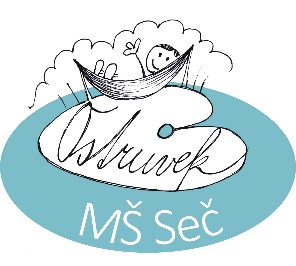         Na Hrázi 300, Seč, příspěvková organizace                                                 Mateřská škola „Ostrůvek“, okres Chrudim,        Na Hrázi 300, Seč, příspěvková organizaceŠKOLNÍ ŘÁDŠKOLNÍ ŘÁDČ.j.:                /2021                   A.1.                  A10Vypracoval:Bc. Vendula Beránková, ředitelka školy Schválil:Bc. Vendula Beránková, ředitelka školy Pedagogická rada projednala dneSměrnice nabývá platnosti dne:Směrnice nabývá účinnosti dne:Změny ve směrnici jsou prováděny formou číslovaných písemných dodatků, které tvoří součást tohoto předpisu.Změny ve směrnici jsou prováděny formou číslovaných písemných dodatků, které tvoří součást tohoto předpisu.6:00 – 8:00Příchod dětí do školkyRanní hry, společenské hry a spontánní činnostiIndividuální činnosti8:00 – 8:30Skupinová práce s dětmiKomunitní kruhPohybové aktivity8:30 – 8:45HygienaDopolední svačina8:45 – 9:30Řízené, frontální a skupinové činnostiDidaktické, smyslové a dramatické hryVolné hry9:30 – 11:30Příprava na pobyt venkuPobyt venku11:30 – 12:00Převlékání a hygienaoběd12:00 – 13:45hygienaodpočinekklidové činnosti13:45 – 14:00hygienaodpolední svačina14:00 – 16:00volné hry podle volby dětí, společenské hry